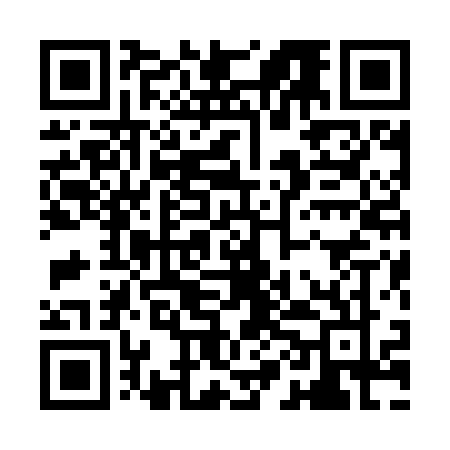 Prayer times for Zollmersdorf, GermanyMon 1 Jul 2024 - Wed 31 Jul 2024High Latitude Method: Angle Based RulePrayer Calculation Method: Muslim World LeagueAsar Calculation Method: ShafiPrayer times provided by https://www.salahtimes.comDateDayFajrSunriseDhuhrAsrMaghribIsha1Mon2:384:511:095:329:2811:332Tue2:384:521:105:329:2711:333Wed2:394:521:105:329:2711:334Thu2:394:531:105:329:2611:335Fri2:404:541:105:329:2611:336Sat2:404:551:105:329:2511:337Sun2:404:561:105:329:2411:328Mon2:414:571:115:329:2411:329Tue2:414:581:115:319:2311:3210Wed2:424:591:115:319:2211:3211Thu2:425:001:115:319:2111:3112Fri2:435:011:115:319:2111:3113Sat2:435:021:115:319:2011:3114Sun2:445:031:115:309:1911:3015Mon2:455:051:115:309:1811:3016Tue2:455:061:115:309:1711:3017Wed2:465:071:125:299:1511:2918Thu2:465:081:125:299:1411:2919Fri2:475:101:125:299:1311:2820Sat2:475:111:125:289:1211:2821Sun2:485:121:125:289:1111:2722Mon2:485:141:125:279:0911:2723Tue2:495:151:125:279:0811:2624Wed2:505:171:125:269:0711:2525Thu2:505:181:125:269:0511:2526Fri2:515:191:125:259:0411:2427Sat2:515:211:125:259:0211:2328Sun2:525:221:125:249:0111:2329Mon2:525:241:125:248:5911:2230Tue2:535:251:125:238:5711:2131Wed2:545:271:125:228:5611:21